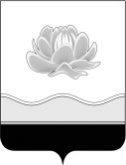 Российская ФедерацияКемеровская область - КузбассМысковский городской округСовет народных депутатов Мысковского городского округа(шестой созыв)Р Е Ш Е Н И Еот 21 декабря 2022г. № 103-нО внесении изменений в решение Мысковского городского Совета народных депутатов от 19.05.2011 № 22-н «Об утверждении Положения об управлении и распоряжении муниципальным имуществом Мысковского городского округа»Принято Советом народных депутатов 							Мысковского городского округа 					20 декабря 2022 годаВ соответствии с Федеральным законом от 06.10.2003 № 131-ФЗ «Об общих принципах организации местного самоуправления в Российской Федерации», Федеральным законом от 26.07.2006 № 135-ФЗ «О защите конкуренции», постановлением Правительства Российской Федерации от 09.09.2021 № 1529 «Об утверждении Правил заключения без проведения конкурсов или аукционов договоров аренды в отношении государственного или муниципального имущества, закрепленного на праве хозяйственного ведения либо оперативного управления за государственными или муниципальными организациями культуры», постановлением Правительства Российской Федерации от 24.09.2021 № 1610 «Об утверждении Правил заключения без проведения конкурсов или аукционов договоров аренды, договоров безвозмездного пользования в отношении государственного или муниципального имущества, относящегося к сценическому оформлению спектакля (представления) или стационарному сценическому оборудованию и закрепленного на праве оперативного управления за государственными или муниципальными организациями культуры, для использования указанного имущества в театрально-зрелищных, культурно-просветительских или зрелищно-развлекательных мероприятиях и перечня видов указанного имущества», руководствуясь статьей 32 Устава Мысковского городского округа, Совет народных депутатов Мысковского городского округар е ш и л:1. Внести в решение Мысковского городского Совета народных депутатов от 19.05.2011 № 22-н «Об утверждении Положения об управлении и распоряжении муниципальным имуществом Мысковского городского округа» (в редакции решений от 29.12.2012 № 81-н, от 21.11.2013 № 29 -н) (далее - решение) следующие изменения:1.1. пункт 5 изложить в следующей редакции:«5. Контроль за исполнением настоящего решения возложить на комитет Совета народных депутатов Мысковского городского округа по развитию местного самоуправления и безопасности, администрацию Мысковского городского округа.»;1.2. в Положении об управлении и распоряжении муниципальным имуществом Мысковского городского округа, утвержденном решением, пункт 5.6 раздела 5 в изложить в следующей редакции:«5.6. Заключение договоров аренды, безвозмездного пользования, доверительного управления муниципальным имуществом, иных договоров, предусматривающих переход прав владения и (или) пользования в отношении муниципального имущества, может быть осуществлено только по результатам проведения конкурсов или аукционов на право заключения таких договоров, если иное не предусмотрено действующим законодательством.Порядок проведения конкурсов или аукционов на право заключения договоров, предусматривающих переход прав владения и (или) пользования в отношении муниципального имущества, и перечень видов имущества, в отношении которого заключение указанных договоров может осуществляться путем проведения торгов в форме конкурса или аукциона, устанавливаются действующим законодательством.Договоры аренды в отношении муниципального имущества, закрепленного на праве хозяйственного ведения либо оперативного управления за муниципальными организациями культуры, заключаемые:а) с организациями общественного питания в целях создания необходимых условий для организации питания посетителей и работников организаций культуры;б) с юридическими лицами и индивидуальными предпринимателями, осуществляющими розничную торговлю сувенирной, издательской и аудиовизуальной продукцией, в целях организации соответствующей целям деятельности организаций культуры розничной торговли сувенирной, издательской и аудиовизуальной продукцией для обеспечения потребностей посетителей организаций культуры, заключаются без проведения конкурсов или аукционов в порядке, предусмотренном постановлением Правительства Российской Федерации от 09.09.2021 № 1529 «Об утверждении Правил заключения без проведения конкурсов или аукционов договоров аренды в отношении государственного или муниципального имущества, закрепленного на праве хозяйственного ведения либо оперативного управления за государственными или муниципальными организациями культуры».Договоры аренды, договоры безвозмездного пользования заключаются без проведения конкурсов и аукционов в отношении муниципального имущества, относящегося к сценическому оформлению спектакля (представления) или стационарному сценическому оборудованию и закрепленного на праве оперативного управления за муниципальными организациями культуры, для его использования в театрально-зрелищных, культурно-просветительских или зрелищно-развлекательных мероприятиях в соответствии с перечнем видов государственного или муниципального имущества, относящегося к сценическому оформлению спектакля (представления) или стационарному сценическому оборудованию и закрепленного на праве оперативного управления за государственными или муниципальными организациями культуры, для использования указанного имущества в театрально-зрелищных, культурно-просветительских или зрелищно-развлекательных мероприятиях, в отношении которого заключение договоров аренды, договоров безвозмездного пользования осуществляется без проведения конкурсов или аукционов, утвержденным постановлением Правительства Российской Федерации от 24.09.2021 № 1610 «Об утверждении Правил заключения без проведения конкурсов или аукционов договоров аренды, договоров безвозмездного пользования в отношении государственного или муниципального имущества, относящегося к сценическому оформлению спектакля (представления) или стационарному сценическому оборудованию и закрепленного на праве оперативного управления за государственными или муниципальными организациями культуры, для использования указанного имущества в театрально-зрелищных, культурно-просветительских или зрелищно-развлекательных мероприятиях и перечня видов указанного имущества».Муниципальные преференции путем передачи муниципального имущества, иных объектов гражданских прав либо путем предоставления имущественных льгот предоставляются в порядке, установленном Федеральным законом от 26.07.2006 № 135-ФЗ «О защите конкуренции», на основании правового акта Администрации.». 2. Настоящее решение направить главе Мысковского городского округа для подписания и опубликования (обнародования) в установленном порядке.3. Настоящее решение вступает в силу на следующий день после его официального опубликования (обнародования).4. Контроль за исполнением настоящего решения возложить на комитет Совета народных депутатов Мысковского городского округа по развитию местного самоуправления и безопасности, администрацию Мысковского городского округа.Председатель Совета народных депутатовМысковского городского округа			                            А.М. Кульчицкий Глава Мысковского городского округа			                       Е.В. Тимофеев